Die Fachoberschülerin/ der Fachoberschüler______________________________ 	(Vor- und Zuname)______________________________	(Geburtstag)______________________________	(Klasse)wird in der Zeit vom ______________ bis ______________ folgendermaßen ausgebildet:Datum, Stempel, Unterschrift des Betriebes:     ____________________________________ 11 FOSPraktikumsplan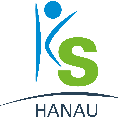 11 FOS(Abgabe in der ersten Schulwoche)Firma:Anschrift:Ansprechpartner/in:Telefonnummer:E-Mail:ZeitraumAbteilung / BereichAusbildungsinhalte